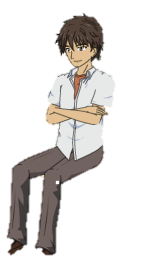 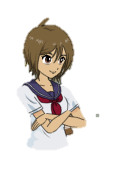 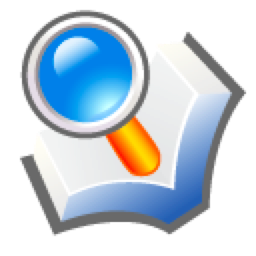 Vocabulary PatternsGrammar & Patterns一Asking about namesTā jiào shén-me míng-zì? (What does he call? or What’s his name?)Zhè běn shū (This book) jiào shén-me míng-zì？     (What does this book call? or What’s this book’s name?) Noun + jiào shén-me míng-zì? (What does he call? or What’s his name?)二 Telling names of sb or sth.Tā xìng wáng, jiào Wáng Yuè. [Her last name is Wang, (her name) is Wang Yue]Zhè běn shū (This book) jiào 《Ha li Bo Te》(This book is called  “Harry Potter”)Sb + xìng + last name, jiào+full name. [My last name is… (my) name is..)]三 Asking yes/no questions.Zhè shì nǐ-de ma? (This is yours? / Is this yours?)Zhè shì nǐ de ma? (You are a teacher? / Are you a teacher)Affirmative Sentences ＋ ma? (“ma” at the end of a sentence is a questions marker in Chinese.)Three important elements when learning grammar in any languages: 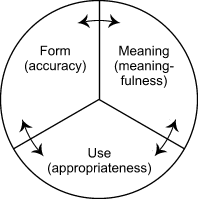 Picture from Larsen-Freeman, D. (2003). Teaching language: From grammar to grammaring.ChineseEnglishChinese    English Xìng(one’s) last name is…JiàoCall or to be calledshén-mewhatmíng-zìNamenǐ ne?What about you?shìam/ is/ are  yīng-wén míngEnglish name